Внеурочная деятельность
ОБЩЕИНТЕЛЛЕКТУАЛЬНОЕ НАПРАВЛЕНИЕ

9 класс


Программа курса «Человек и профессия»

Пояснительная записка
Основными особенностями учащихся продолжают оставаться любознательность, познавательный интерес, открытость внешнему миру. Поэтому перед школой стоит двуединая увлекательная и сложная задача: сохранив  любознательность, направить её в русло устойчивой, последовательно развивающейся учебно-познавательной деятельности; помочь преобразовать импульсивный, ситуативный, неустойчивый характер естественной  любознательности в целостную мотивационную систему личности. Процесс преобразования стихийного интереса к миру, свойственного каждому живому существу, в специфически человеческий интерес к самому содержанию системного знания и познания мира и есть, по сути, развитие учебно-познавательных мотивов  школьников. Ознакомление с миром профессий, их социальной значимостью и содержанием есть немаловажная составляющая системного знания. 
Программа курса «Человек и профессия» рассчитана на реализацию среди учащихся 9класса и призвана формировать учебно-познавательные мотивы учащихся. Предполагается средствами материала программы формировать целостное знание, потребность в творческой деятельности, развивать интеллектуальные и творческие возможности . 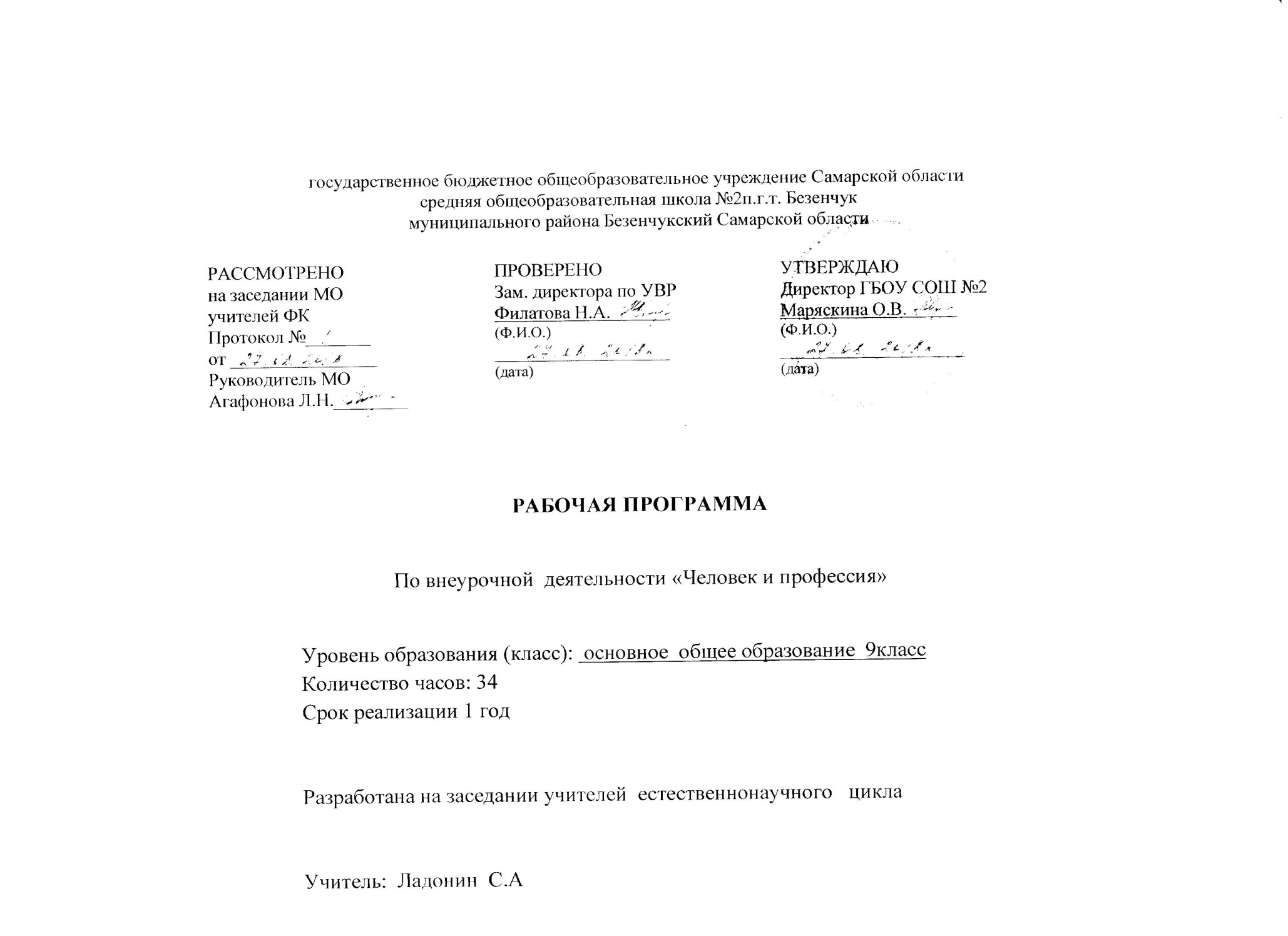 Цели:
-   оказать эффективную психолого-педагогическую поддержку учащимся;
-   помочь разобраться в мире профессий 
Задачи:
- сформировать положительное отношение к труду;
-   обеспечение подростков средствами самопознания, развитие навыков и умений по целеполаганию и планированию;
- научить анализировать свои возможности и способности, (сформировать потребность в осознании и оценке качеств и возможностей своей личности.
Основным методом реализации программы являются метод проблемного обучения, позволяющий путём создания проблемных ситуаций, с помощью информационных вопросов и гибкого их обсуждения повысить заинтересованность учащихся в тематике занятий . Каждое занятие имеет тематическое наполнение, связанное с рассмотрением определённой профессии, поэтому учащиеся  имеют возможность расширить свои представления о мире профессий, а также в силу возрастных возможностей исследовать свои способности применительно к рассматриваемой профессии. 
По структуре занятия будут проводиться по следующей схеме 
1. Разминка (задания, рассчитанные на проверку сообразительности, быстроты реакции, готовности памяти). 
2. Знакомство с профессией, которой посвящён урок (коллективное обсуждение):
что ты знаешь об этой профессии;
что должны уметь люди, занимающиеся этой профессией;
какие предметы, изучаемые в школе, помогут обрести эту профессию;
- что нового ты узнал об этой профессии от родителей, знакомых, из книг и телепередач.
3. Выполнение развивающих упражнений в соответствии с рассматриваемой способностью и профессией.
4. Самостоятельная оценка своих способностей (что получилось, что не получилось и почему). 
Набор развивающих упражнений определяется особенностями той профессии, с которой учащиеся  знакомятся на данном занятии. 
Программа рассчитана на учащихся 9 класса. Занятия проводятся 1 раз в неделю, общее количество часов 34.












                                                                                                                        КАЛЕНДАРНО-ТЕМАТИЧЕСКИЙ ПЛАН
№п/п
СодержаниеКоличество  часов1.Вводное занятие. Азбука профессий
Выставка книг о профессиях
12.«Всем профессиям- почёт»
Познакомить с содержанием различных профессий, подчеркивая ценность трудолюбия
13.Мир профессий в школе
Познакомить с различными профессиями, занятыми в образовательном процессе
14.Мир профессий в школе
Познакомить с различными профессиями, занятыми в образовательном процессе
15Профессии в моей семье
16Семейные династии
17«От лени болеют, от труда здоровеют»
Развитие представлений о нормативности труда и предосудительности лени и безделья
18.«Все профессии нужны, все профессии важны»
Обеспечение условий для развития культуры художественной речи и этики спонтанного обсуждения актуальных вопросов
19.Профессия «Водитель»
110Профориентационная  игра «Все работы хороши»
111Представление и разбор проектов
112Профессия «Лесник»
113Профессия «продавец»
114Профессия «Овощевод»
116Профессия «Ветеринар»117Профессия «Агроном»118Профессия «Пожарник»119Профессия «Повар»
120Профессия «Кондитер»
121Профессия «Геолог»
122Профессия «Крановщик»
123Профессия «Врач»
124Профессия «Механик»
125Профессия «Летчик»
126Профессия «Пекарь»
127Профессия «Электрик»
128«Ярмарка вакансий»
129Защита проекта «Профессия моей мамы»130Защита проекта «Профессия, которая мне очень нравиться»
131-32Экскурсия  в  пожарную  часть233-34Экскурсия  на  хлебозавод2